Przyroda 06.05.2020 r.Temat: Krajobraz wczoraj i dziś- przeczytaj temat w podręczniku str.151-154-wykonaj polecenia na karcie pracy oraz w zeszycie ćwiczeń na str.94-951. Połącz nazwy wód z odpowiednimi opisami.1. Porównaj wybrane elementy krajobrazu twojej miejscowości dawniej i dziś. Sformułuj i zapisz trzy wnioski wynikające z tego porównania.2. Rozwiąż rebus. Wyjaśnij znaczenie otrzymanego hasła.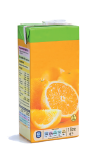 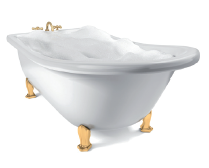 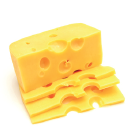 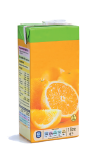 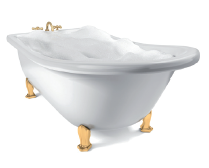 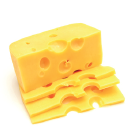 Hasło …………………………………………………………………………………………………Praca dla chętnych !!!!!!!!!!! 2. Zapisz nazwę miejscowości, w której mieszkasz. Spróbuj wyjaśnić pochodzenie tej nazwy. Następnie opisz najciekawsze według ciebie miejsca, które warto odwiedzić w twojej miejscowości.Moja miejscowość nazywa się …………………..…………………………………………………………………………Nazwa ta pochodzi ………………………………………………………………………………………………………………………………………………………………………………………………………………………………………………………………………………………………………………………………………………………………………………………………………………………………………………………………………………………………………………………………………………………………………………………………………………………………………………Najciekawsze miejsca w mojej miejscowości to ……………………………………………………………………………………………………………………………………………………………………………………………………………………………………………………………………………………………………………………Milej pracy i do szybkiego zobaczenia !!!!!!!!!!!!!!!!!!!!!!!!!!!!!!!!!!!!!!!!!!!!!!!!!!!!!!Wybrane elementy krajobrazu mojej miejscowościDawniejDziśUkształtowanie terenuZbiorniki wodneSzata roślinnaZabudowa i sieć dróg